BIOL 1406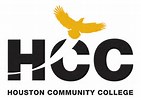 
 HOUSTON COMMUNITY COLLEGE (Southwest)Natural Sciences and Horticulture Division: BIOLOGY DEPARTMENTGENERAL BIOLOGY I FOR SCIENCE MAJORS BIOL 1406/CRN # 55756Instruction Mode: (In Person)INSTRUCTOR CONTACT INFORMATION WELCOME TO COURSE OVERVIEWProgram Student Learning Outcomes (PSLOs) for the Biology DisciplineWilldisplayanunderstandingofbiologicalsystemsandevolutionaryprocesses spanningallrangesofbiological complexity,includingatoms, molecules, genes, cells, andorganisms.Willintegrate factual and conceptual informationintoanunderstandingof scientificdatabywritten, oraland/orvisual communication. (This may include successful completionofacourse-specific researchprojectoracasestudy module).Willdemonstrateproficiencyandsafepracticesin theuse oflaboratory equipment andbasiclaboratorytechniques.Willapplyprinciplesofthescientificmethod toproblemsinbiology inthe collection,recording, quantitativemeasurement, analysisandreportingof scientificdata.Course Description and Student Learning Outcomes (CSLOs) Fundamental principles of living organisms will be studied, including physical and chemical properties of life, organization, function, evolutionary adaptation, and classification. Concepts of cytology, reproduction, genetics, and scientific reasoning are included.Completion of the specific Student Learning Outcomes listed below does NOT and will NOT guarantee the student any specific final course grade at the end of the semester! Describe the characteristics of life.Explain the methods of inquiry used byscientists.Identifythebasicrequirementsoflifeandthepropertiesofthemajormoleculesneededforlife.Compare and contrast the structures, reproduction, and characteristics of viruses, prokaryotic cells, and eukaryoticcells.Describe the structure of cell membranes and the movement of molecules acrossa membrane.Identify the substrates, products, and important chemical pathwaysin metabolism.Identify the principles of inheritance and solve classicalgenetic problems.Identify the chemical structures, synthesis, and regulation of nucleic acidsand proteins.Describetheunityanddiversityoflifeandtheevidenceforevolutionthroughnaturalselection.Develop critical thinking skills and habits of activecollaborative learning.Apply scientific reasoning to investigate questions and utilize scientific tools such as microscopes and laboratoryequipmenttocollectandanalyzedata.Usecriticalthinkingandscientificproblem-solvingtomakeinformeddecisionsinthelaboratory.CommunicateeffectivelytheresultsofscientificinvestigationsIn our efforts to prepare students for a changing world, students may be expected to utilize computer technology while enrolled in classes, certificate, and/or degree programs.  The specific requirements are listed below:GETTING READYPrerequisites:	Math 0106 or higher placement by testing, must be placed in college level reading.Co-requisites:	NoneRequired Material: Textbook: Valuepack: Campbell Biology In Focus. Second EditionTitle: "Campbell Biology in Focus, Volume I with Modified MasteringBiology Package for Houston Community College" ISBN: 1323751432 // 9781323751435Biology 1406 Laboratory Manual  Blue Door Publishing 2012, 3RD edition  Learning Web: Syllabus and other relevant course information may be posted on the Learning web found at the following link: http://learning.hccs.edu/faculty/www.khanacademy.org   KAHOOT.COMCANVAS: Assignments may be posted online on Eagle online CANVAS found at the following link: eagleonline.hccs.edu. Your Username is same as your student ID  number used for registration (For example:W0034567).Your default password is “distance”. Once you log-in, you can change the password.an Other Materials and resources:	Biology Lab Review Pages: http://ctle.hccs.edu/biologylabs/index.html You will get access to digital images, animations, and labeling exercises to review models, slides, and experiments that we cover in lab.STEM Website for students: http://www.hccs.edu/resources-for/current-students/stem--science-technology-engineering--mathematics/Great information on science clubs, seminars, symposium, research opportunities that are available to HCC students. Check back often- updated regularly.Tutoring:http://ctle3.hccs.edu/alltutoring/ Get expert one-on-one help, Online or In Campus, specifically for HCC students.INSTRUCTOR GUIDELINES AND POLICIES :Attendance: Attendance is mandated by the state.You are expected to attend the entirety of the scheduled lecture and lab classes. You are also responsible for materials covered during your absences. Instructors may be willing to consult with you for make-up assignments, but it is your responsibility to contact the instructor. Class attendance is monitored daily. Although it is your responsibility to drop a course for nonattendance, the instructor has the authority to drop you for excessive absences. You may be dropped from a course after accumulating absences in excess of 12.5 percent of the total hours of instruction (lecture and lab). For example:For a 3 credit-hour lecture class meeting 3 hours per week (48 hours of instruction), you can be dropped after 6 hours of absence.For a 4 credit-hour lecture/lab course meeting 6 hours per week (96 hours of instruction), you can be dropped after 12 hours of absence. Departments and programs governed by accreditation or certification standards may have different attendance policies. Administrative drops are at the discretion of the instructor. Failure to withdraw officially can result in a grade of “F” or “FX” in the course.Attendance: Attendance is critical. Your success in this course will be the direct result of your attendance for each class and your participation throughout the course. Student is expected to be on time and to attend each class/lab (and is therefore responsible for all material covered/announcements, etc.). Good class attendance and participation is absolutely essential to do well in this course!  In case of a any absence (2 or more class meetings), the Professor should be notified. Last Day to Drop and receive a "W" for spring 2018 is April 3rd.Assignments: MASTERING BIOLOGY Course ID: Homework assignments for each chapter are posted on Mastering Biology (www.pearsommasteringbiology.com). It is an online activity, students are expected to buy a code inorder to access the homework, the code can either come with your new text book or student can buy online( make sure you have the right website). The steps and procedure to register will be sent to students email. Each homework have a due date and they are graded.Late submission will attract penalty. Student should contact the instructor if they are having difficulty registering.Project: The presentation will be a research project with an oral, PowerPoint presentation to the class. You will be provided various topics on Genetic disorder; student can pick from the list or can decide to choose a topic outside the list but must be approved by the instructor. Instructions and rubic will be provided in class.Exams: There will be both lab exams and lecture exams. Lab exams will cover content and techniques learned during the lab. There will be no make-ups for lab exams and lecture exams. There will be four lecture exams and one comprehensive final exam. Exams will be in a multiple-choice, short answer and /or essay format.. Neither lecture nor lab exams may be take-home or open book exams. Exams will be graded within a week of taking the exam and you will have the opportunity to go over your grade and exam with me.Make up exams: Lecture/Lab exams:   4 lecture exams and 4 lab exams will be given. Lowest lecture grade will be dropped. **NO MAKE-UP FOR BOTH LAB AND LECTURE EXAMS.  If a student misses a lecture exam, the student will use the grade as the drop grade. The lecture exams may consist of multiple choice, matching, drawing, short answers, oral response, and essay type questions. 3 lab. Exams will be administered and it will be in class, no multiple questions. In addition to the 4 lecture exams, there is a final exam, it is mandatory and makeup exam is not allowed.  Mastering Biology/Quizzes/Case study: will be part of the quiz grade. Some will be announced and some will not. Be prepared for a quiz at each class session and complete the questions in Mastering Biology by the due date. If you miss a quiz, it cannot be made up. Your quiz grades will be added together and scaled appropriately to form one grade. Case studies based on different current topics will be discussed in during the class or as homework.Electronic devices: Please silence all mobile devices during class time. You may use them at any time during normal instruction to access course content and/or take notes (but not during tests and quizzes, for example). Please remember that your use should be limited to tasks directly related to class work (no texting, Facebooking, etc.). Any student that violates the rule looses the opportunity of using any device in the class.Instructor’s assurance: Instructor will return all email correspondence within a 48-hour period Monday through Friday. All exams will be graded and scores given within a week of the exam date. Instructor will provide the students with the opportunity to review and discuss their exams.  BEHAVIOR AND ETIQUETTENO EATING OR DRINKING OR SMOKING IN LABORATORY: No food or drinks are allowed in the laboratory.  In addition, no smoking is allowed. No open toe shoes, dress appropriately to protect your skin.Student Services Policies: Access up-to-date Student Services Policies on their Web site:http://www.hccs.edu/resources-for/current-students/student-handbook/Tips:Success in this course depends solely on the individual student! The following are some strongly recommended tips for students: • Understand and complete all elements within the syllabus. Everyone wants to do well in this class.  I want you all to learn the material and succeed     in the course.  Here are some tips to help you on your way:Attend every class.  It's a great opportunity to work with other people, ask questions, and learn things that may not be covered well in the book or notes.  Ask questions!  If you aren’t getting something, I can guarantee you that other people in the class don’t get it either.  You are not supposed to know everything when you get here-but if you don’t ask questions, you won’t know it when you leave eitherFind a Study Buddy, or better yet a study group.  Science is a group activity—and learning science is, too.  Your studying will be much more productive if you do it with at least one other person.  You can quiz each other, take turns explaining topics and ideas, and entertain one another as you work.Don't wait until the night before to study; it will be overwhelming.  Instead, go over the material after every class.  This breaks it into manageable chunks—and you get to sleep the night before the test, too.Make the study interactive.  Use flashcards, quiz a friend, or re-write parts of your notes from memory.  Don't just stare at the information—you'll bore yourself to tears.QUESTIONS/PROBLEMS: Please make sure that if you have any questions or problems at any time, that you first contact me as soon as possible.  The worst thing you can do is wait to contact me or to not take advantage of the resources available to you.  By taking an active part in your education, you will make your academic experience much more rewarding and exciting!!EGLS3 (Evaluation for Greater Learning Student Survey System)At Houston Community College, professors believe that thoughtful student feedback is necessary to improve teaching and learning. During a designated time near the end of the term, you will be asked to answer a short online survey of research-based questions related to instruction. The anonymous results of the survey will be made available to your professors and department chairs for continual improvement of instruction.  For more information, go to http://www.hccs.edu/resources-for/current-students/egls3-evaluate-your-professors/ .Grade Determination:  (Include breakdown of % or points for each graded items, such as lecture exams, lab exams, quizzes, projects, etc. Note this should include the departmental Final with an allocated 10% of the grade).The HCC grading scale is:A = 100 – 90;……………………………………4 points per semester hourB = 89 – 80: …………………………………….3 points per semester hourC = 79 – 70: …………………………………….2 points per semester hourD = 69 – 60: …………………………………….1 point per semester hour59 and below = F………………………………..0 points per semester hourIP (In Progress) …………………………………………………….0 points per semester hourW(Withdrawn)……………………………………………………..0 points per semester hourI (Incomplete)……………………………………………………….0 points per semester hourIP (In Progress) is given only in certain developmental courses.  The student must re-enroll to receive credit.  COM (Completed) is given in non-credit and continuing education courses.  To compute grade point average (GPA), divide the total grade points by the total number of semester hours attempted.  The grades “IP,” “COM” and “I” do not affect GPAGRADING COMPUTATION: Lecture Exams: 40%Comprehensive State Wide Final Exam: 10% Lab Exams: 15%Lab Reports: 10%Presentation: 10% Quiz, Case study: 5% Mastering Biology assignments, 10%Below is the letter grade designation:A: 100 – 90B: 89 – 80 C: 79 – 70 D: 69 – 60 F: Below 60.REPEATING COURSES (THREE-PEAT RULE)As a result of recent Texas legislative changes, please be advised that HCC is charging additional tuition for students who enroll in the same class three or more times at HCC. While it is the hope of HCC that students will be successful in their first attempt at classes, we realize that life demands, academic struggles, and other issues may result in students needing to take the same class more than once. Speaking with an advisor will help you develop student success skills, improving your overall academic performance. If a student repeats a course in which a grade (A-F) has been received, the highest grade received at HCC is the permanent grade for the course and will be used in computing the GPA. All grades earned in a given course will be reflected on the transcript. Other colleges may compute the GPA differently than HCC.COURSE WITHDRAWLS (6-Drop Rule)Students must withdraw by the withdrawal deadline in order to receive a “W” on a transcript. Final withdrawal deadlines vary each semester and/or depending on class length, please visit the online Academic Calendar, any HCC Registration Office, or any HCC advisor to determine class withdrawal deadlines.Be certain you understand HCC policies about dropping a course and consult with a counselor/advisor to determine if withdrawing is in your best interest. It is your responsibility to withdraw officially from a class and prevent an “F” from appearing on your transcript. Senate Bill 1231 limits the number of W’s a student can have to 6 classes over the course of their entire academic career. This policy is effective for students entering higher education for the first time in fall 2007 and subsequent terms. Withdrawals accumulated at any other Texas public higher education institution count toward the 6 course total. Withdrawals for certain circumstances beyond the students control may not be counted toward the 6-drop limit. In addition, withdrawing from a course may impact your financial aid award or eligibility. Contact the Financial Aid Office or website to learn more about the impact of withdrawing on financial aid.HCCS IS COMMITTED TO YOUR SUCCESSEarly Intervention Program and ServicesYour success is our primary concern! If you are experiencing challenges achieving your academic goals, please contact your instructor or an early intervention coach. We can provide assistance with academic needs, ADA accommodations, classroom difficulties, financial concerns, and other issues.TutoringHCCS provides free online and on campus tutoring for all HCC students. Go to http://ctle3.hccs.edu/alltutoring/Counseling ServicesCounseling services are available to students who are experiencing difficulty with academic issues, selection of college major, career planning, disability accommodations, or personal issues. http://learning.hccs.edu/programs/counselingAMERICANS WITH DISABILITIES ACT STATEMENTHCCS is dedicated to providing the least restrictive environment for all students. We promote equity in academic access through the implementation of reasonable accommodations as required by the Vocational Rehabilitation Act of 1973, Title V, Section 504 and the Americans with Disabilities Act of 1990 (ADA) which will enable students with disabilities to participate in and benefit from all post-secondary educational activities.If you require reasonable accommodations because of a physical, mental, or learning disability, please contact the Counseling Office to obtain the necessary information to request accommodations http://www.hccs.edu/support-services/disability-services/Upon completion of this process, please notify your instructor as soon as possible and preferably before the end of the first two weeks of class to arrange for reasonable accommodations.ACADEMIC INTEGRITYThis instructor is committed to a high standard of academic integrity in the academic community. In becoming a part of the academic community, students are responsible for honesty and independent effort. Failure to uphold these standards includes, but is not limited to, the following: plagiarizing written work or projects, cheating on exams or assignments, collusion on an exam or project, and misrepresentation of credentials or prerequisites when registering for a course. Cheating includes looking at or copying from another student's exam, orally communicating or receiving answers during an exam, having another person take an exam or complete a project or assignment, using unauthorized notes, texts, or other materials for an exam, and obtaining or distributing an unauthorized copy of an exam or any part of an exam. Plagiarism means passing off as his/her own the ideas or writings of another (that is, without giving proper credit by documenting sources). Plagiarism includes submitting a paper, report, or project that someone else has prepared, in whole or in part. Collusion is inappropriately collaborating on assignments designed to be completed independently. These definitions are not exhaustive. When there is clear evidence of cheating, plagiarism, collusion, or misrepresentation, disciplinary action may include but is not limited to requiring you to retake or resubmit an exam or assignment, assigning a grade of zero or "F" for an exam or assignment; or assigning a grade of "F" for the course. Additional sanctions including being withdrawn from the course, program or expelled from school may be imposed on a students who violate the standards of academic integrity.STUDENT BEHAVIOR EXPECTATIONSStudents are expected to conduct themselves appropriately while on College property or in an online environment. The instructor would institute established HCCS disciplinary action. Students who pose a threat to the safety of others will be subject to immediate withdrawal from the classroom. Please refer to the HCC Student Handbook.COMPUTER VIRUS PROTECTIONComputer viruses are, unfortunately, a fact of life. Using removable devices on more than one computer creates the possibility of infecting computers and diskettes with a computer virus. This exposes the computers of the college, your personal computer, and any others you may be using to potentially damaging viruses. The college has aggressive anti-virus procedures in place to protect its computers, but cannot guarantee that a virus might not temporarily infect one of its machines. It is your responsibility to protect all computers under your control and use and ensure that each diskette you use, whenever or wherever you use it, has been scanned with anti-virus software. Since new viruses arise continually, your anti-virus software must be kept current. And, since no anti-virus software will find every virus, keeping backup copies is extremely important.EQUAL OPPORTUNITY STATEMENTIt is the policy of the HCCS to provide equal employment, admission and educational opportunities without regard to race, color, creed, national origin, gender, age, veteran's status, sexual orientation, or disability. FERPAThe academic, financial and non-directory information on your student account is confidential and protected by the Family Educational Rights & Privacy Act (FERPA). We cannot release certain information to another person without your written authorization.  Further information regarding Student Records and FERPA can be found at;http://www.hccs.edu/district/about-us/procedures/student-rights-policies--procedures/ TITLE IX OF THE EDUCATION AMENDMENTS OF 1972, 20 U.S.C. A§ 1681 ET. SEQ.Houston Community College is committed to cultivating an environment free from inappropriate conduct of a sexual or gender-based nature including sex discrimination, sexual assault, sexual harassment, and sexual violence.  Sex discrimination includes all forms of sexual and gender-based misconduct and violates an individual’s fundamental rights and personal dignity.  Title IX prohibits discrimination on the basis of sex-including pregnancy and parental status-in educational programs and activities.  If you require an accommodation due to pregnancy please contact an Abilities Services Counselor.  The Director of EEO/Compliance is designated as the Title IX Coordinator and Section 504 Coordinator.  All inquiries concerning HCC policies, compliance with applicable laws, statutes, and regulations (such as Title VI, Title IX, and Section 504), and complaints may be directed to:David CrossDirector EEO/ComplianceOffice of Institutional Equity & Diversity3100 Main(713) 718-8271Houston, TX 77266-7517 or Houston, TX 77266-7517 or Institutional.Equity@hccs.eduHCC Campus CarryAt HCC the safety of our students, staff, and faculty is our first priority. As of August 1, 2017, Houston Community College is subject to the Campus Carry Law (SB11 2015). For more information, visit the HCC Campus Carry web page at http://www.hccs.edu/departments/police/campus-carry/FINAL EXAMINATIONSA final evaluation activity will occur during the published final evaluation period. The appropriate dean, director, or department chair must approve any variation to this schedule.HCC Online and/or Continuing Education PoliciesAll students are responsible for reading and understanding the HCC Online Student Handbook, which contains policies, information about conduct, and other important information. For the HCC Online Student Handbook click on the link below or go to the HCC Online page on the HCC website.The HCC Online Student Handbook contains policies and procedures unique to the online student. Students should have reviewed the handbook as part of the mandatory orientation. It is the student's responsibility to be familiar with the handbook's contents. The handbook contains valuable information, answers, and resources, such as HCC Online contacts, policies and procedures (how to drop, attendance requirements, etc.), student services (ADA, financial aid, degree planning, etc.), course information, testing procedures, technical support, and academic calendars. Refer to the HCC Online Student Handbook by visiting this link:http://www.hccs.edu/media/houston-community-college/distance-education/student-services/HCC-Online-Student-Handbook.pdfAccess CE Policies on their Web site:http://www.hccs.edu/online/student-services/course-orientations/IMPORTANT DATES January 16th                         Classes begin February 19th                        Presidents DayMarch 12th-16th                      Spring Break April 3rd                                  Last day for dropsMay 13th                                Semester endsDISCLAIMOR: It is your responsibility to read the syllabus in its entirety by the second class period and contact the Instructor if you have any questions and/or need clarifications.Instructor: Deolu-Sobogun, SuziatOffice hour: By appointment after the class	E-mail:	Suziat.deolu-sobogun@hccs.eduCourse Title: GENERAL BIOLOGY ISemester and Year: Spring 2018Course Prefix: BIOL 1406Course Number: 55756Class Days & Times: MW  - 6:00- 8:50PM. Credit Hours: 4Lecture: Day, Time, Room # : Monday – 6:00-8:50 PM                                   Stafford - Learning Hub  Rm 219Lab: Day, Time, Room # :Wednesday          - 6:00-8:50PM                               Stafford-Scarcella Center  Rm S108